Page 218 Solenoids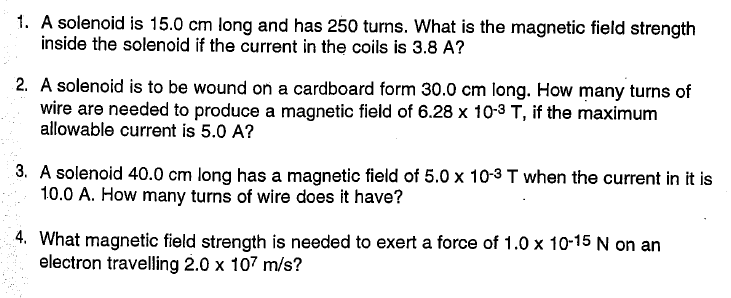 4b) What is the magnitude of acceleration of the electron in the question above?Ans. 1) 8.0 x 10 – 3 T		2) 300 turns	3) 159 turns	4) 3.1 x 10 – T	4b) 3.43 x 10 25 m/s2